     БОЙОРОК                                                               РАСПОРЯЖЕНИЕ «20»  марта 2018 й.                        № 1-04                  «20»  марта  2018  г.                                           «О половодье»В целях своевременной и качественной подготовки гидротехнических сооружений, мостов, коммунально-энергетических сетей, инженерных коммуникаций, организаций к пропуску ледохода в период весеннего половодья, а также защиты населения и материальных ценностей, предотвращения возникновения чрезвычайных ситуаций и уменьшения опасных последствий паводка:1. Утвердить следующий состав противопаводковой комиссии:                     Председатель комиссии:Ахмадеев Г.А. -      глава сельского поселения         Заместитель председателя:Марданова А.М.  –   инженер  по ТБ ООО «Шаранагрогаз» (по согласованию)        Члены комиссии:Хамидуллин З.Р.-главный инженер ООО «Шаранагрогаз» (по согласованию)Чулкова И.А. –   директор З/Клетьинской ООШ (по согласованию)Филипова М.М. –директора Дм.Полянской СОШ(по согласованию)Кашапова Д.А. – зав. Дм.Полянским ФАП (по согласованию)Утвердить план мероприятий по безаварийному пропуску весеннего половодья на территории сельского поселения в 2018 году (приложение № 1).  Закрепить на период паводка ответственными лицами за безопасный пропуск весеннего половодья на водных объектах: пруд д.Буляк- собственник Галлямов М., пруд д.Туйгун – арендатор Григорьев В.В.  4.  Рекомендовать руководителям учреждений, предприятий и организаций всех форм собственности:- разработать план мероприятий по пропуску паводка до 25.03.2018 года;- обеспечить своевременное осуществление первоочередных противопаводковых работ на подведомственных объектах и территории;- организовать и провести сходы граждан, собрания трудовых коллективов с обучением населения и работников правилам поведения и действиям во время паводка;- выполнить необходимые работы по защите инженерных сетей и сооружений, подвальных помещений зданий от попадания и размыва паводковыми водами;- организовать санитарную очистку прилегающих территорий; - принять меры по обеспечению безопасности и своевременному информированию населения о прохождении паводка, по подготовке возможной эвакуации людей, организации медицинской помощи и устойчивому функционированию объектов экономики и систем жизнеобеспечения;- установить постоянный контроль за состоянием прудов, плотин, ограждающих и защитных дамб, накопителей жидких отходов;- в период прохождения ледохода и высокого уровня паводковых вод организовать круглосуточное дежурство ответственных лиц. 5.Образовательным учреждениям до 25 марта 2018 года провести профилактические мероприятия среди дошкольников, учащихся по предупреждению несчастных случаев и обучению мерам личной безопасности в паводковый период.6. Контроль за исполнением настоящего распоряжения оставляю за собой.Глава сельского поселения:                                            Г.А.АхмадеевПриложение № 1к распоряжению Главы сельского поселения  №1-04 от 23.03.2018 годаПЛАНмероприятий по безаварийному пропуску весеннего паводка в 2018 году   Глава сельского поселения:                   	                          Г.А. АхмадеевБАШҠОРТОСТАН  РЕСПУБЛИКАҺЫШаран районы Муниципаль районынынДмитриева Поляна ауыл СоветыАуыл билэмэпы хакимиэте452630,  Дмитриева Поляна ауылы,тел.(34769) 2-68-00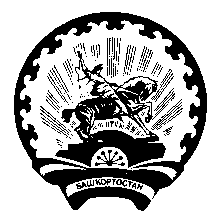 РЕСПУБЛИКА  БАШКОРТОСТАНМуниципальный район Шаранский районАдминистрация сельского поселенияДмитриево-Полянский сельсовет         452630, д. Дмитриева Поляна,тел.(34769) 2-68-00№п/пНаименование мероприятияСрок исполненияИсполнители1.Образовать противопаводковые комиссии в сельском поселении, ООО «Шаранагрогаз»до 25.032018 г.Глава сельского поселения, руководители ООО «Шаранагрогаз»2.Определить населенные пункты, объекты которых могут быть затоплены талыми водами, разработать план предупредительных мероприятий.до 25.03.2018 г.противопаводковая комиссия3.Проверить состояние и готовность гидротехнических сооружений, мостов, очистить гребни плотин, дороги к ним, отверстия водосбросов и водоспусков от снега, проверить действие затворов, опорожнить водоемы до «мертвого» уровня.До 25.03. 2018 г.постоянноарендаторы прудов4.Очистить от снега и наледи  водосбросы, кюветы и мостовые пролеты.с 28.03. 2018 г.постоянно-Ахмадеев Г.А.Марданова А.М.5.На объектах повышенной опасности и в населенных пунктах, попадающих в зону подтопления, организовать круглосуточное дежурство ответственных лиц, особенно около переправ через водные объекты.в период пика паводкаГлава сельского поселения, руководители ООО «Шаранагрогаз»6.Очистить кровли жилых домов, общественных и производственных объектов, а также территории вокруг них от снега. до 27.03.2018г.Руководители предприятий9.Произвести обваловку на территории ферм с целью недопущения смыва отходов сельхозпроисхождения паводковыми водами.до 25.03.2018 г.ООО «Шаранагрогаз»10.Проверить состояние потенциальных источников загрязнения, организовать ликвидацию мест неорганизованного скопления отходов на берегах водных объектов.до 25.03.2018 г.Администрация сельского  поселения13.Создать необходимый запас лекарственных препаратов во всех фельдшерско-акушерских пунктах, организовать проведение комплекса санитарно-гигиенических и противоэпидемиологических мероприятийдо 25.03.2018 г.Заведующие ФАП14.Подготовить транспорт и помещения для возможной эвакуации населения из зон подтоплениядо 26.03.2018 г.Глава сельского поселения15.Организовать и провести тренировки учения по противопаводковой тематикепо отдельному плануГлава сельского поселенияРуководители предприятий и учреждений